DNI ADAPTACYJNE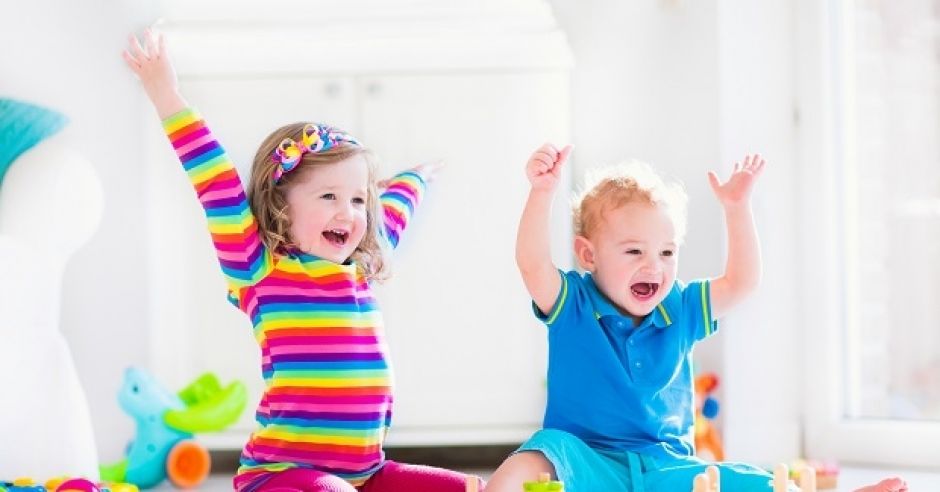 Drodzy Rodzice podajemy kilka informacji związanych z nowym rokiem w żłobku. Ze względu na covid-19 adaptacja odbywa się BEZ UDZIAŁU RODZICÓWzgodnie z poniższym harmonogramemŻÓŁTE MISIE (z podziałem na 4 podgrupy)- 03.09.2021- dzieci przebywają w żłobku bez udziału Rodziców przez 30 minut tj:I podgrupa – 8:30 – 9:00                  II podgrupa – 9:30 – 10:00III podgrupa 10:30 – 11:00IV podgrupa 11:30 – 12:006.09 – 10.09 2021 – dzieci przebywają w żłobku bez udziału Rodziców przez 60 minut:I i II podgrupa – od 8:30III i IV podgrupa -od 10:00 NIEBIESKIE MISIE (z podziałem na 3 podgrupy)        01 – 03. 09.2021 - dzieci przebywają w żłobku bez udziału Rodziców przez 30 minut:I podgrupa – 8:30 – 9:00 (4 dzieci nowych)II podgrupa – 9:15 – 9:45 (4 dzieci nowych)III podgrupa – 10: 10:3006 - 07.09.2021 dzieci przebywają w żłobku bez udziału Rodziców przez 60 minutI podgrupa – 8:00 – 9:00II podgrupa 9:15 – 10:15III podgrupa 10:15 – 11:1508 - 10.09.2021 I podgrupa - 8:30 – 10:30 (6 dzieci nowych)II podgrupa - 9:00 – 11:00 (6 dzieci nowych)ZIELONE MISIE - dzieci nowe przebywają w żłobku bez udziału Rodziców przez 45 minut01 – 03.09.2021 – 8:30 – 9:1506 – 07. 09.2021 - 8:30 – 10:0008 – 10.09.2021 – 8:30 – 10:30Lista dzieci z podziałem na grupy i podgrupy zostanie umieszczona na drzwiach wejściowych do żłobka. W celu uzyskania wcześniejszych informacji odnośnie grupy i podgrup proszę dzwonić pod numer telefonu 12 387 10 42 wew.2 – sala zabaw w godzinach 8:00 – 12:00.Od 10.09.2021 – dzieci przebywają w żłobku w pełnym wymiarze czasowym lub czas pobytu dziecka zostanie indywidualnie ustalony z Rodzicami (stopniowe wydłużanie pobytu)DZIECI KONTYNUUJĄCE POBYT W ŻŁOBKU ORAZ DZIECI ROZPOCZYNAJĄCE, KTÓRYCH RODZICE NIE MAJĄ MOŻLIWOŚCI LUB NIE WIDZĄ POTRZEBY SKORZYSTANIA Z OFERTY DNI ADAPTACYJNYCH, PRZEBYWAJĄ W ŻŁOBKU            W PEŁNYM WYMIARZE CZASOWYM, ZGODNIE Z GODZINAMI DEKLAROWANYMI PODCZAS ZAPISU DZIECKADZIEŃ OTWARTY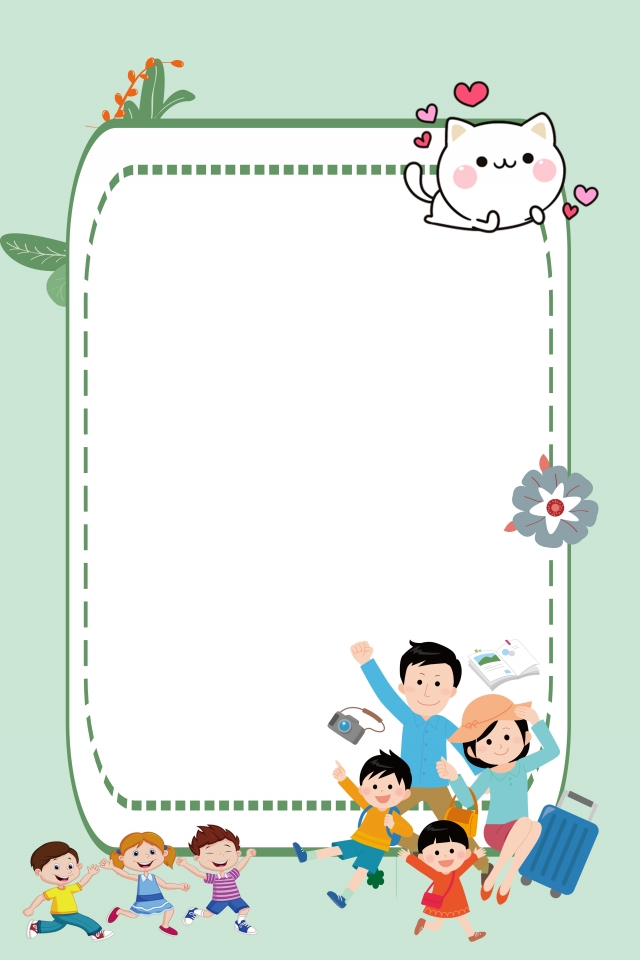 Dnia 31.08.2021 zapraszamy dzieci i Rodziców nowoprzyjęte do zapoznania się z naszym żłobkiem i Ciociami w nim pracującymi wg podanego harmonogramuZIELONE MISIE ŻÓŁTE MISIEGrupa I – 8:30-9:00Grupa I – 8:30-9:00Grupa II – 9:30-10:00Grupa II – 9:30-10:00Grupa III - 10:00 -11:00Grupa III - 10:00 -11:001Bachulska Michalina1Magda Zofia1Wróbel Wiktoria2Buzowska Marcelina2Neuman Czesław2Strojek Dawid3Cwynar Witold3Orwat Ludwik3Grzywacz Karolina4Czerw Gaja4Pszczoła Tymoteusz4Kucharzyk Hubert5Kramarz Gabriel5Sikora Marcelina5Śmiertka Maria6Krupińska Larysa6Świder Nikola6Sikora Milena7Góral Kaja7Megas Marianna7Strzelec Adam8Szpil OliwiaNIEBIESKIE MISIENIEBIESKIE MISIENIEBIESKIE MISIENIEBIESKIE MISIENIEBIESKIE MISIENIEBIESKIE MISIEGrupa II 9:15- 9:45Grupa II 9:15- 9:45Grupa III 10:00-10:30Grupa III 10:00-10:301Grudzień Stefan1Wójcik Mieszko1Pawłowska Hanna2Nawrot Hubert2Chromniak Kamil2Rataj Izabela3Żelazny Ksawery3Czarny Mikołaj3Romanowska Laura4Żelazny Oliwia4Dudek Kamil4Słaboński Antoni5Szmit Ignacy5Grzesiak Zofia5Wierzbanowska Magdalena6Śmiałek Ryszard6Kaziród Maja6Rożek Kacper7Wojtyna Marcel7Książkiewicz Antonina 7Paluchowska-Czuraj Lena8Siudmak AleksandraGrupa I8:30-9:00Grupa I8:30-9:00Grupa II9:30-10:00Grupa II9:30-10:00Grupa III10:30-11:00Grupa III10:30-11:00Grupa IV11:30-12:00Grupa IV11:30-12:001Dusza Filip1Libera Kornelia1Stachura Laura1Wijas Aleksandra2Hanszko Piotr2Łagowski Piotr2Krzyżanowski O2Poręba Jan3Hanszko Maja3Marzec Rafał3Bełzowski Alan3Sado Natalia4Krzyworzeka Dariusz4Chrząszcz Franciszek4Pabian-Łapaczyńska M4Jędras Franciszek5Kucharzyk Anna5Zbroja Szymon5Wal Szymon5Gębarowski Leon6Undas Filip6Marzec Oskar